DOPUNA NATJEČAJA ZA DODJELU STIPENDIJA UČENIKA SREDNJIH ŠKOLA ZA ŠKOLSKU GODINU 2021./2022.U Natječaju za dodjelu stipendija za stipendiranje učenika srednjih škola za školsku godinu 2021./2022. (KLASA: 602-01/21-01/0013, URBROJ: 2156/04-03-01/6-21-0004) objavljenom na mrežnoj stranici Općine Matulji www.matulji.hr dana 30.09.2021., točka 2. – deficitarna zanimanja – dopunjuje se obrtničkim zanimanjem: „automehatroničar“.Općina Matulji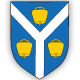 OPĆINA MATULJI           NačelnikOPĆINA MATULJI           NačelnikKLASA:   602-01/21-01/0013 URBROJ: 2156/04-03-01/6-21-0006 Matulji, 07.10.2021.KLASA:   602-01/21-01/0013 URBROJ: 2156/04-03-01/6-21-0006 Matulji, 07.10.2021.